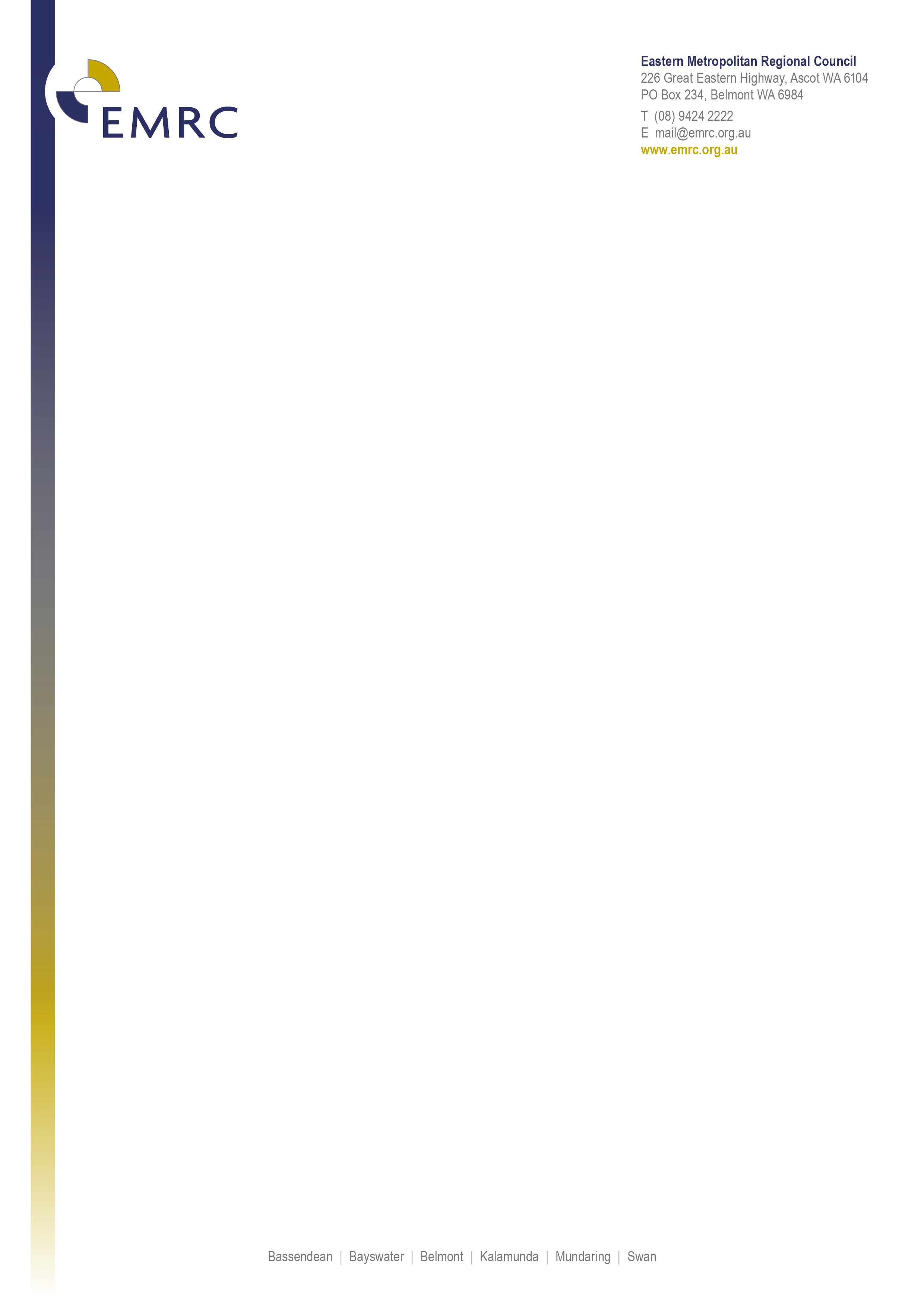 Position DescriptionWork Health and Safety AdvisorPosition DetailsPosition Title	Work Health and Safety Advisor Classification	EMRC Remuneration Band - Level 7Position Number	A0206ABasis of Employment	Full TimeTeam Name	Office of the CEO – Human Resources TeamPosition ObjectivesKey Objectives of PositionTo contribute to the development and implementation of an effective and efficient safety management system for the EMRC.Contribute to the development, review and implementation of EMRC’s Safety Management System, Safety Management Plan and associated programs.To provide an effective and high-quality Work Health and Safety (WHS) service to the EMRC.To contribute towards minimising the costs to the EMRC through effective management of workers compensation and claims and procedures, and rehabilitation programmes.To prepare and submit reports including recommendations to the Executive Team on safety management, WHS and Workers’ Compensation.Measures of PerformanceThe minimisation of the number of safety incidents within the EMRC – at Ascot Place, Red Hill Waste Management Facility, Hazelmere Resource Recovery Park, Mundaring Transfer Stations and any other facility managed by the EMRC.Organisational ValuesThe EMRC’s values describe what we believe in and how we will operate.  All employees are expected to consistently demonstrate EMRC values and display the following behaviours:Excellence	Striving for excellence through the development of quality and continuous improvement.Recognition	Valuing employees in a supportive environment that focuses on their wellbeing.Innovation	Focus on innovative approaches in projects and service delivery.Responsiveness	Dynamic and flexible service delivery.Integrity	Accountability and consistency in all that we do.About the RoleThis is a diverse role within a fun and supportive team, which will include being hands on, site visits, assisting with WHS compliance & building strong, trusting relationships with our operational teams. You will enjoy a great working culture with a workforce whose core belief is to “get the job done safely”, while ensuring that the organisation’s values are created and sustained by establishing the Council’s strategic direction and providing an environment that encourages all employees to reach their potential in achieving the organisational outcomes.Key Duties/ResponsibilitiesPosition ResponsibilitiesWork Health and Safety (WHS) Work collaboratively within the organisation to promote, support and foster a workplace culture where each employee takes responsibility for their own and the EMRC’s overall safety performance.Establish and maintain strong relationships with managers, supervisors and employees across the organisation, ensuring that all parties have a clear agreement and understanding of their respective roles and accountabilities to reduce risk and injury and ensure a safe workplace.Develop, implement and review a practical WHS strategy utilising a consultative and collaborative model, to develop a culture of embracing and valuing safety.Provide expert advice to internal stakeholders with respect to the EMRC’s policies, management guidelines and procedures as applicable to WHS.Participate in the EMRC ‘Health and Safety Advisory Committee.WHS Management, Systems and ReportingContribute to the development and implementation of the WHS annual plan.Contribute to the development, implementation and review of the WHS management system, including standards, policies and procedures and supporting systems, ensuring that all relevant legislative and regulatory requirements and standards are met.Ensure that rigorous WHS audits, inspections and investigations are conducted and that appropriate risk identification, assessment and control measures are in place.Ensure that breaches of standards or procedures and any non-compliances or observations are investigated, resolved, corrective actions taken, and learnings identified and disseminated across the organisation.Implement and maintain the accreditation of EMRC’s safety management system to WA Worksafe standard.WHS Education andTrainingEngage with management and employees on WHS issues and programs, communicate and promote effective WHS practice.Determine the WHS training needs of the organisation, then establish and co-ordinate the delivery of the WHS training program.Coordinate and deliver WHS briefings and training sessions and ensure education systems are in place to achieve ongoing compliance and the maintenance of a safe work environment.Coordinate the Health Promotions Team to enhance the health and wellbeing of employees.Workers Compensation and Injury ManagementLiaise with insurance, medical and legal representatives on matters relating to workers compensation claims and monitor rehabilitation programs.Develop and maintain an Accident/Incident reporting system to ensure that all incidents that either result in an injury or have the potential to result in injuries are investigated.Represent EMRC whilst attending meetings with Doctors, employees, rehabilitation providers, medical practitioners, lawyers and insurance companies.Coordination of WHS Internal Employee GroupsParticipate in employee representative groups ensuring agendas and minutes are maintained and actions followed through, as directed by the Coordinator Work Health and Safety:Safety Advisory CommitteeSafety RepresentativesHealth Promotions GroupEmergency Response GroupFirst Aiders GroupWork Health & Safety (WHS) ResponsibilitiesProvide strategic and technical advice on all matters related to Work Health & Safety and Injury Management. Assist in the development and review of polices, systems, plans and processes to ensure that the EMRC is informed of new safety related Acts, Regulations, Standards or codes pertinent to the EMRC’s operations.Provide strategic direction, development, coordination, deployment and review of the WHS plan. Co-ordinate Injury Management and Return to Work programs.Promote and facilitate a safe, healthy and hazard free working environment for all workers.Organisational ResponsibilitiesAssist in the development, review and monitoring of business plans and budgets as they relate to safety management.Ensure all documents are created, stored and maintained in accordance with the organisation’s electronic Document Management system requirements. Ensure all duties are performed in compliance with the procedures documented in the Business Management System (BMS) or other more current internal guideline documents.Actively seek and report on methods of improving systems of work to ensure continuous improvement.Represent the EMRC in a responsible and professional manner at all times.Comply with the policies and procedures of the organisation at all times.Properly organise and manage working time to ensure efficient productivity.Perform other duties as directed that fall within the scope of the position or the incumbent’s knowledge and skills base.Follow and comply with all Work Health and Safety policies, procedures, and guidelines to ensure personal safety and the safety of others is maintained at all times.Ensure correct use is made of all equipment provided for safety and health purposes.Report all unsafe practices or hazards in the workplace to the appropriate manager. Ensure incidents, accidents and near misses are reported to the appropriate manager, using the appropriate documentation.Position RequirementsCompetenciesA demonstrated ability to understand and interpret the Work Health & Safety Act 2020 & Regs 2022, & a basic understanding of Workers Compensation and Injury Management Act 1981. Considerable experience in WHS management including conducting investigations and resolving WHS issues within the workplace.Experience with the preparation and delivery of safety and health related training.Experience in Workers Compensation claims management and return to work programs.Well-developed interpersonal and conflict management skills with the ability to liaise effectively with a diverse range of stakeholders.Demonstrated experience with end to end incident reporting and undertaking investigations.Highly developed analytical and written communication skills, including the ability to develop strategies and recommendations.Undertake a high-level quality of document writing in line with current legislation, codes and AS/NZ.Understanding of risk management principles and techniques.Assist in the development and monitoring of Work Health and Safety documentation.Well-developed group facilitation and presentation skills.ExperienceExperience and knowledge of Work Health & Safety, Injury Management and Workers Compensation.Experience with the coordination, management and delivery of Work Health & Safety services in a multi-disciplinary environment. Experience in driving an organisational safety culture and change. QualificationsTertiary qualifications in Work Health & Safety or similar.Current Driver’s License.PreferredExperience in mining, heavy industry, Local Government and/or utilities.Two years’ experience in a similar role.Incident Investigation trained.Cert IV Training and Assessment.Organisational RelationshipsResponsible to	Coordinator Work Health and Safety (WHS)Supervision of	N/AInternal and External Liaison	Internal	All EMRC Management and Employees	External	Worksafe		Local Government Insurance Scheme (LGIS)		Medical Practitioners		Rehabilitation Providers		Government Agencies		WA Local Government Association (WALGA)		Professional OrganisationsExtent of AuthorityThis position operates under the general supervision of the Manager Human Resources within established practices and procedures, and has the authority to act within predetermined guidelines, EMRC policy and as delegated.The incumbent determines priorities and establishes workplace safety programs to meet the EMRC’s safety objectives.The incumbent is authorised to issue instructions or advice, either verbally or through memorandum, to all levels of employees, contractors when those persons are working in breach of any safety regulations or safety policies of the EMRC.Selection CriteriaEssentialTertiary qualifications in WHS.A minimum of 5 years’ experience as an WHS professional.A track record of leading and promoting a safety culture in a complex and diverse environment.Significant experience in the development of preventative strategies to minimise health and safety risks in the workplace.Developed knowledge of relevant WHS and Workers Compensation legislation, regulations, procedures and standards.Experience with the preparation and delivery of safety and health related training.Highly developed analytical and written communication skills with the ability to develop strategies and recommendations.Well-developed interpersonal and oral communication skills with the ability to liaise effectively with a diverse range of stakeholders.Senior First Aid certificate.Eligibility for membership of the Safety Institute of (Western) Australia.Current and valid WA ‘C’ class driver’s licence (or equivalent).DesirableWhite Card Safety Awareness.Risk Management background.Incumbent UndertakingI acknowledge that I have read, understood, and accept the requirements of the role as described in this position description. I understand that this position description may be amended from time to time to reflect changes to the position.Date Last ReviewedJanuary 2024October 2022ReviewedCoordinator WHSReviewedSenior Human Resources AdvisorApprovedManager Human ResourcesName of EmployeeSignature of EmployeeDate